Муниципальное учреждение«Управление образования»ПРИКАЗ25.02.2015                                                                                        № 01 – 08 /113 г. УхтаОб участии в городской викторине, посвященной объявленному Году патриотизма в Республике КомиВо исполнение Постановления главы МОГО «Ухта» - председателя Совета МОГО «Ухта» № 07 от 11 февраля 2015 года, в рамках  празднования в муниципальном образовании городского округа «Ухта» Дня местного самоуправления в период с 24 февраля по 20 марта 2015 года, в целях развития гражданственности и патриотизма, повышения интереса к изучению истории Ухты, Республики Коми и России ПРИКАЗЫВАЮ:1. МУ «Информационно – методический центр» г. Ухты (Скрипкина Е.Ю.):1.1.утвердить оргкомитет по проведению городской викторины, посвященной объявленному Году патриотизма в Республике Коми, в составе методистов МУ «Информационно – методический центр»  г. Ухты Веремчук Е. Н., Пажельцевой А.Г., Киливник М.В.;1.2.провести городскую викторину среди учащихся  9-11 классов муниципальных общеобразовательных учреждений.2.Руководителям муниципальных общеобразовательных учреждений провести организационно – педагогическую работу по участию в викторине и до 20 марта 20154 года представить ответы на вопросы викторины на бумажном носителе по адресу: ул. Бушуева, д.11, каб. №№ 304, 307 (управление аппарата Совета МОГО «Ухта»), в электронном виде - по адресу электронной почты: sovet_mogo@mail.ru c пометкой «Викторина, посвященная объявленному Году патриотизма в Республике Коми».3. Контроль за исполнением данного приказа возложить на директора МУ «Информационно – методический центр» г. Ухты Скрипкину Е.Ю.Начальник					               Н.А. Безносикова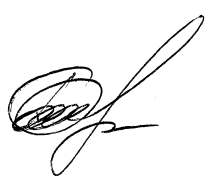 Веремчук Е. Н. 76-06-11